附件一 全國科學探究競賽-這樣教我就懂 參賽作品受理申訴處理流程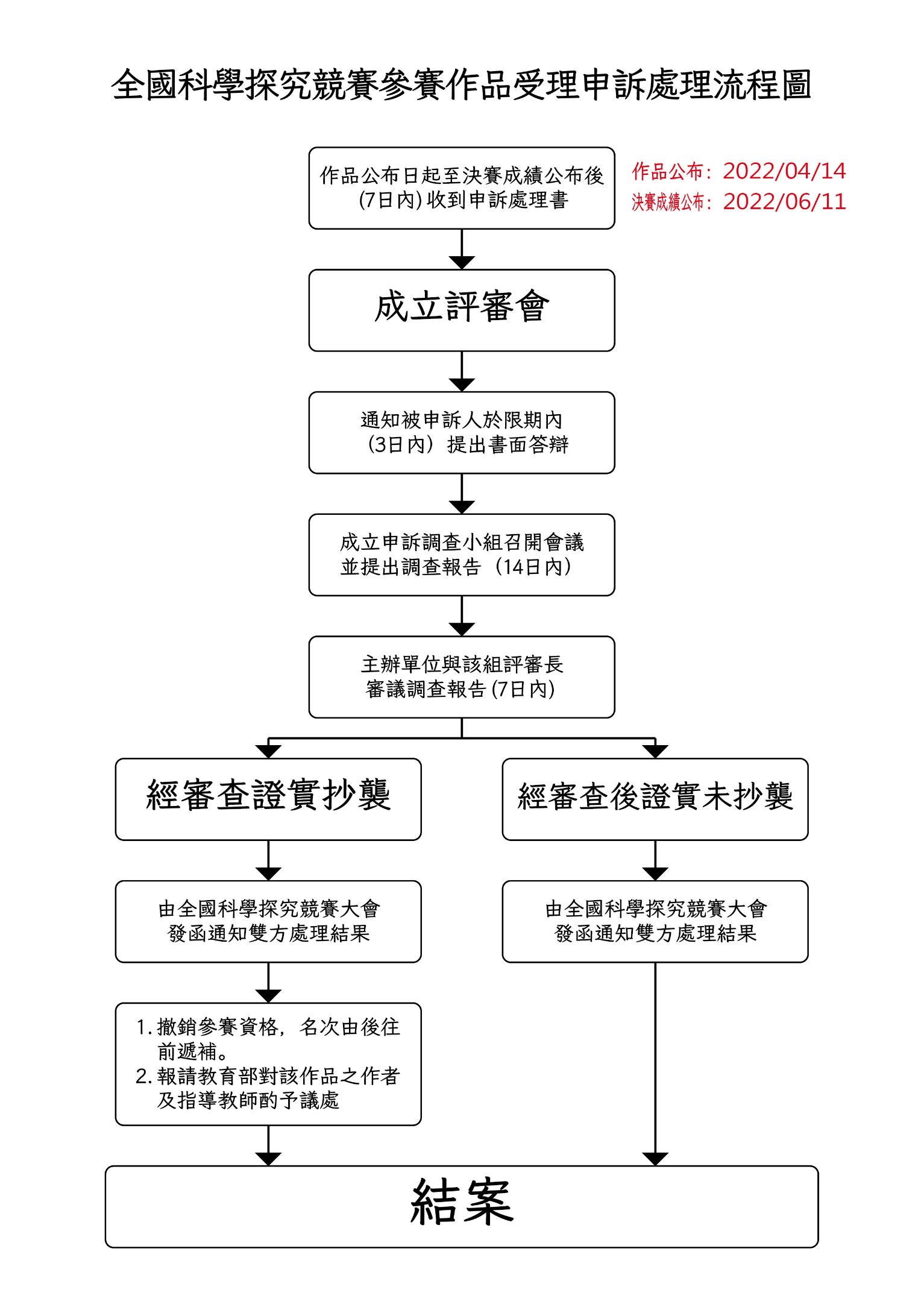 